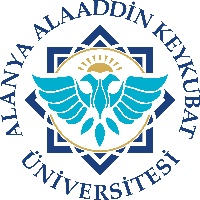                                               RAFET KAYIŞ MÜHENDİSLİK FAKÜLTESİ DEKANLIĞINA               Fakülteniz ……………………………… Mühendisliği Bölümü ………………………….numaralı öğrencisiyim. 2020-2021 Eğitim-Öğretim yılı yaz döneminde stajımı, aşağıda belirtmiş olduğum tarihler arasında yurt dışında yapmak istiyorum. Bu kapsamda stajım süresince ilgili ülkenin mevzuatları çerçevesinde İş Kazaları ve Meslek Hastalıklarına karşı sigorta yaptırmayı  ve konuyla ilgili her türlü sorumluluğu almayı kabul ve taahhüt ediyorum. 	Bilgilerinizi ve gereğini arz ederim.                                                                                                                                  Ad Soyad                                                                                                                                      İmza          Staj Yapılacak Ülke :Staj Yapılacak İşletme: Tarih Aralığı: 